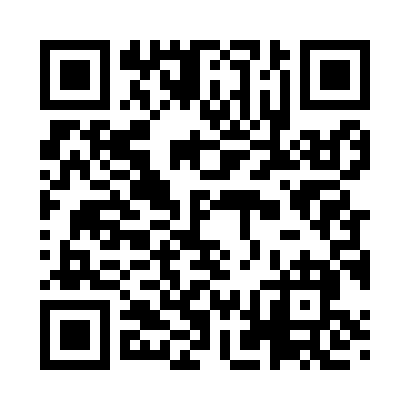 Prayer times for Cole Corner, Maine, USAMon 1 Jul 2024 - Wed 31 Jul 2024High Latitude Method: Angle Based RulePrayer Calculation Method: Islamic Society of North AmericaAsar Calculation Method: ShafiPrayer times provided by https://www.salahtimes.comDateDayFajrSunriseDhuhrAsrMaghribIsha1Mon2:594:5512:424:518:2910:252Tue3:004:5612:424:518:2910:243Wed3:014:5612:424:518:2910:244Thu3:024:5712:434:518:2810:235Fri3:034:5712:434:518:2810:226Sat3:044:5812:434:518:2710:227Sun3:054:5912:434:518:2710:218Mon3:065:0012:434:518:2710:209Tue3:085:0012:434:518:2610:1910Wed3:095:0112:444:518:2610:1811Thu3:105:0212:444:518:2510:1712Fri3:125:0312:444:518:2410:1513Sat3:135:0412:444:518:2410:1414Sun3:145:0512:444:518:2310:1315Mon3:165:0612:444:518:2210:1216Tue3:175:0712:444:518:2110:1017Wed3:195:0812:444:508:2110:0918Thu3:205:0912:444:508:2010:0819Fri3:225:1012:444:508:1910:0620Sat3:245:1112:444:508:1810:0521Sun3:255:1212:454:498:1710:0322Mon3:275:1312:454:498:1610:0123Tue3:285:1412:454:498:1510:0024Wed3:305:1512:454:498:149:5825Thu3:325:1612:454:488:139:5726Fri3:335:1712:454:488:129:5527Sat3:355:1812:454:478:119:5328Sun3:375:1912:454:478:099:5129Mon3:395:2012:454:478:089:5030Tue3:405:2112:444:468:079:4831Wed3:425:2212:444:468:069:46